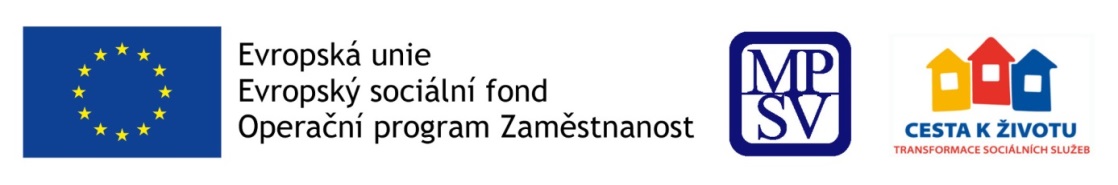 Metodický denOpatrovnictvíTermín: 14. 11. 2018Čas: 	   10:00– 15:30 hodinMísto:	   GŘ ÚP ČR, Dobrovského 25, Praha 7Program setkání: Metodickým dnem vás provedou zástupce Ministerstva práce a sociálních věcí JUDr. Štefan Čulík a Bc. Veronika Čtvrtlíková. Organizační informace: Na metodickém dni nebude zajištěno občerstvení. V případě dotazů se můžete obracet na mariana.strajtova@mpsv.cz. Těšíme se na setkání s Vámi 	tým projektu Život jako každý jiný.www.trass.cz 		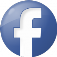 10:00 – 10:15Zahájení10:15 – 11:00Úmluva o právech osob se zdravotním postižením 11:00 – 11:15 Přestávka11:15 – 12:00Svéprávnost a právní jednání 12:00 – 12:45Přestávka na oběd12:45 – 13:45Soudní jednání 13:45 – 14:00Přestávka14:00 – 15:00Jmenování opatrovníka, povinnosti opatrovníka 15:00 – 15:30Konkrétní příklady řešení situací 